PROYECTO DE LEY 	DE 2021POR MEDIO DE LA CUAL SE REGULA LA PRESTACIÓN DEL SERVICIO DE ALUMBRADO PÚBLICO Y SE DICTAN OTRAS DISPOSICIONESEL CONGRESO DE LA REPÚBLICA DE COLOMBIA DECRETA:TÍTULO IDE LA REGULACIÓN DE LA PRESTACIÓN DEL SERVICIO DE ALUMBRADO PÚBLICOCAPÍTULO 1DEL OBJETO Y ALCANCE DE LA PRESTACIÓNArtículo 1º. Objeto. La presente ley tiene como objeto establecer el régimen jurídico que regule el servicio de alumbrado público en sus componentes estructurales con el propósito de garantizar su prestación eficiente por parte de los municipios y distritos. Igualmente, tiene por objeto precisar los alcances de algunos de los elementos que conforman el impuesto de alumbrado público sin perjuicio de la autonomía y de las competencias de los entes territoriales.Artículo 2º. Campo de Aplicación. La presente ley aplica al servicio de alumbrado público, a las actividades que realicen los prestadores de este servicio y al impuesto de alumbrado público de orden municipal y distrital, resguardando el ámbito de autonomía y competenciasde los entes territoriales, respecto de la destinación, administración, recaudo y control de dicho impuesto.Artículo 3º. Servicio público esencial. Para los efectos del artículo 56 de la Constitución Política se considera el alumbrado público como un servicio público esencial.Artículo 4º. Responsabilidad de los municipios. Los municipios o distritos son los responsables de garantizar la eficiente prestación del servicio de alumbrado público, el cual podrán prestar de manera directa, o a través de las empresas de servicios públicos domiciliarios u otros prestadores del servicio de alumbrado público que demuestren idoneidad asegurando un gasto financiero y energético responsable. Los municipios o distritos deberán garantizar la continuidad y calidad de la prestación del servicio de alumbrado público, así como los niveles adecuados de cobertura.CAPÍTULO 2 DEFINICIONES ESPECIALESArtículo 5º. Definiciones. Para interpretar y aplicar esta ley se tendrán en cuenta las siguientes definiciones:Alumbrado Público. Es el servicio público esencial no domiciliario de iluminación, inherente al servicio de energía eléctrica, que se presta con el objeto de proporcionar exclusivamente la iluminación de los bienes de uso público, tales como vías públicas, parques públicos y demás espacios de libre circulación con tránsito vehicular o peatonal, dentro del perímetro urbano y rural de un municipio o distrito, con el objeto de proporcionar la visibilidad adecuada para el normal desarrollo de las actividades tanto vehiculares como peatonales.Por vías públicas se entienden los senderos peatonales y públicos, ciclovías, calles y avenidas de tránsito vehicular.El servicio de alumbrado público comprende las actividades de suministro de energía eléctrica al sistema de alumbrado público, la administración, operación, mantenimiento, modernización, reposición y expansión de dicho sistema, el desarrollo tecnológico asociado a él, y la interventoría en los casos que aplique.No se considera servicio de alumbrado público la semaforización, los relojes digitales y la iluminación de las zonas comunes en las unidades inmobiliarias cerradas o en los edificios o conjuntos de uso residencial, comercial, industrial o mixto estos últimos sometidos al régimen de propiedad horizontal, la cual estará a cargo de la copropiedad o propiedad horizontal según sea el caso.Se excluyen del servicio de alumbrado público la iluminación de carreteras que no se encuentren a cargo del municipio o distrito, con excepción de aquellos municipios y distritos que presten el servicio de alumbrado público en corredores viales nacionales o departamentales que se encuentren dentro su perímetro urbano y rural, para garantizar la seguridad y mejorar el nivel de servicio a la población en el uso de la infraestructura de transporte, previa autorización de la entidad titular del respectivo corredor vial, acorde a lo dispuesto por el artículo 68 de la Ley 1682 de 2013.Tampoco se considera servicio de alumbrado público la iluminación ornamental y navideña en los espacios públicos, pese a que las Entidades Territoriales en virtud de su autonomía, podrán complementar la destinación del impuesto a dichas actividades, de conformidad con el parágrafo del artículo 350 de la Ley 1819 de 2016.Autoconsumo. Se entiende por autoconsumo de energía eléctrica la producción de electricidad para el consumo propio. Las instalaciones de autoconsumo pueden ser aisladas (sin conexión física a la red) o conectadas a la red. En las instalaciones aisladas, al no haber conexión física con la red, todo el consumo eléctrico ha de ser abastecido con la instalación de generación, mientras que en las conectadas a la red, lo que se pretende es abastecer una parte del consumo eléctrico y, por tanto, adquirir menor cantidad de electricidad de la misma.	Autogenerador: Es aquella persona natural o jurídica que produce energía eléctrica exclusivamente para atender sus propias necesidades. Por lo tanto, no usa la red pública para fines distintos al de obtener respaldo, y puede o no, ser el propietario del sistema de generación.	Cogeneración. Proceso de producción combinada de energía eléctrica y energía térmica, que hace parte integrante de una actividad productiva, destinadas ambas al consumo propio o de terceros y destinadas a procesos industriales o comerciales.	Criterios técnicos para la determinación del impuesto de alumbrado público. Se refiere a los criterios técnicos de que trata el artículo 351 de la Ley 1819 de 2016, y que se encuentra relacionados con la evaluación de costos de los componentes asociados a la prestación del servicio los cuales serán la base para la determinación de impuesto de alumbrado público que adopten los Municipios o Distritos. Estos serán de obligatoria observancia y aplicación para los municipios y distritos que adopten el impuesto de alumbrado público, a través de sus respectivos concejos municipales y distritales.Desarrollos tecnológicos asociados al servicio de alumbrado público: Se entienden como aquellas nuevas tecnologías, desarrollos y avances tecnológicos para el sistema dealumbrado público, como luminarias, nuevas fuentes de alimentación eléctrica, tecnologías de la información y las comunicaciones, que permitan entre otros una operación más eficiente, detección de fallas, medición de consumo energético, georreferenciación, atenuación lumínica, interoperabilidad y ciberseguridad.Estudio Técnico de Referencia. Consiste en la evaluación técnica y económica de la infraestructura de alumbrado público, así como las actividades asociadas a la prestación del servicio de alumbrado, por parte de los Municipios y Distritos propietarios de la infraestructura y sobre quienes recae la responsabilidad de mantener actualizados dichos estudios. El estudio permitirá que los Municipios y Distritos tengan el control total de la infraestructura de alumbrado público en red propia o compartida, entendiendo por compartida aquella infraestructura que se encuentra ubicada en activos de las empresas prestadoras del servicio público domiciliario de energía eléctrica; de igual manera el estudio determinará las necesidades de crecimiento y modernización de la infraestructura de alumbrado público, conforme con lo dispuesto en el artículo 351 de la Ley 1819 de 2016, será base fundamental para la determinación del valor del impuesto de alumbrado público a recaudar por parte de los municipios y distritos.Plan Anual del Servicio. Instrumento de planificación obligatorio que deberán elaborar los municipios y distritos conforme al artículo 12 de la Ley 143 de 1994, anualmente y en el que se deberá contemplar como mínimo entre otros aspectos: la expansión del sistema de alumbrado público a nivel de factibilidad e ingeniería de detalle. El plan anual del servicio deberá estar armonizado con el plan de ordenamiento territorial y con los planes de expansión de otros servicios públicos, cumpliendo con las normas técnicas y de uso eficiente de energía que para tal efecto expida el Ministerio de Minas y Energía.Reglamento Técnico de Prestación del Servicio de Alumbrado Público - RETILAP. Norma técnica expedida por el Ministerio de Minas y Energía que tiene por objeto fundamental establecer los requisitos y medidas que deben cumplir los sistemas de iluminación y alumbrado público, tendientes a garantizar: los niveles y calidades de la energía lumínica requerida en la actividad visual, la seguridad en el abastecimiento energético, la protección del consumidor y la preservación del medio ambiente; previniendo, minimizando o eliminando los riesgos originados, por la instalación y uso de sistemas de iluminación.Reglamento Técnico de Instalaciones Eléctricas - RETIE. Es el Reglamento Técnico de Instalaciones Eléctricas y fue creado por el Decreto 18039 de 2004, del Ministerio de Minas y Energía. El objetivo de este reglamento es establecer medidas que garanticen la seguridad de las personas, vida animal y vegetal y la preservación del medio ambiente, previniendo, minimizando o eliminando los riesgos de origen eléctrico.Sistema de Alumbrado Público. Comprende el conjunto de luminarias, redes eléctricas, transformadores y postes de uso exclusivo, los desarrollos tecnológicos asociados al servicio de alumbrado público, y en general todos los equipos necesarios para la prestación del servicio de alumbrado público que no forman parte del sistema de distribución de energía eléctrica.Usuario Potencial: Es toda persona natural o jurídica que forma parte de una colectividad que reside, tiene domicilio o al menos un establecimiento físico en determinada jurisdicción municipal o distrital, en zona urbana o rural y que se beneficia de manera directa o indirecta del servicio de alumbrado público.CAPÍTULO 3PRINCIPIOS DE LA PRESTACIÓN DEL SERVICIO DE ALUMBRADO PÚBLICOArtículo 6º. Principios de la prestación del servicio de Alumbrado Público. La prestación del servicio de alumbrado público, inherente al servicio público de energía eléctrica, se regirá por los siguientes principios:Principio de cobertura: Los municipios y distritos deben asegurar la ampliación permanente de la cobertura del servicio de alumbrado público en consonancia con el Estudio Técnico de Referencia, el Plan, Plan Básico o Esquema de Ordenamiento Territorial y el Plan Anual del Servicio que defina el municipio o distrito. En los contratos que suscriban los municipios y distritos para la prestación del servicio de alumbrado público deberá atenderse este principio.Principio de eficiencia energética: La prestación del servicio de alumbrado público estará sujeta al concepto de eficiencia energética contenido en el numeral 7 del artículo 5 de la Ley 1715 de 2014, de tal forma que los prestadores deberán implementar buenas prácticas de reconversión tecnológica e incorporar los avances tecnológicos que existan para la gestión y el control de la infraestructura que integra el Sistema de Alumbrado Público, con el propósito de maximizar la relación entre la energía aprovechada y la total utilizada, en cualquier proceso de la cadena energética que conforma el servicio.Principio de eficiencia económica: En la prestación del servicio de alumbrado público debe asegurarse la eficiente asignación y utilización de los recursos económicos disponibles de tal forma que, en estricta observancia de los criterios técnicos de calidaddefinidos por el Ministerio de Minas y Energía, se preste el servicio al menor costo posible.Principio de homogeneidad: En la metodología que adopte la Comisión de Regulación de Energía y Gas para la determinación de los costos totales máximos eficientes de prestación del servicio de alumbrado público, debe establecerse una estructura homogénea para todos los municipios y distritos del país procurando que los costos resultantes respondan a la realidad de cada municipio o distrito.Principio de suficiencia financiera: Los municipios y distritos deberán asegurar la sostenibilidad financiera para la prestación del servicio, dando cumplimiento a lo establecido en el artículo 351 de la Ley 1819 de 2016 y la norma que lo reglamente.TÍTULO IIDEL IMPUESTO DE ALUMBRADO PÚBLICOCAPÍTULO 1DE LOS ELEMENTOS DEL IMPUESTO DE ALUMBRADO PÚBLICOArtículo 7º. Elementos del impuesto de Alumbrado Público. Con relación al artículo 349 de la Ley 1819 de 2016, se define en la presente ley el hecho generador, la base gravable, el sujeto activo y el sujeto pasivo del impuesto de alumbrado público que los municipios y distritos pueden adoptar a través de los concejos respectivos, sin que con ello se afecte la autonomía y competencia de las entidades territoriales respecto de dicho impuesto.Hecho generador. Hecho generador. Es el hecho de ser usuario potencial del servicio de alumbrado público en los términos definidos en la presente ley.Base Gravable. La base gravable del impuesto de alumbrado público es la liquidación del consumo energía eléctrica antes de aplicarle los factores contribución y subsidio. En los casos particulares de autogeneradores y/o cogeneradores la base gravable se liquidará con base a los autoconsumos, para lo cual quienes ostentan esta calidad deberán suministrar mensualmente el dato de autoconsumo a las autoridades competentes de las entidades territoriales.Sujeto Activo. El municipio o distrito es el sujeto activo, titular de los derechos de liquidación, recaudo, discusión y disposición de los recursos correspondientes y deberá definir los agentes de recaudo y celebrar los contratos o convenios que garanticen un eficaz y eficiente recaudo del impuesto, con sujeción a la presente ley. El municipio o distrito como sujeto activo del impuesto ejercerá de manera privativa la liquidación, administración, determinación, control, discusión, recaudo, devolución y cobro.Sujeto Pasivo. Todas las personas naturales o jurídicas sobre quienes recaiga el hecho generador y realicen consumos de energía eléctrica, bien sea como usuarios regulados o no regulados del servicio público domiciliario de energía eléctrica, o como autogeneradores y/o cogeneradores.Tratándose de empresas que tienen activos en el territorio del municipio para desarrollar una determinada actividad económica, el municipio debe acreditar la existencia de establecimiento físico en el que se consuma energía en la respectiva jurisdicción y con ello la calidad de sujeto pasivo del impuesto sobre el alumbrado público.También se podrán considerar sujetos pasivos quienes posean predios en el territorio del municipio, no siendo consumidores de energía eléctrica; respecto de ellos los concejosmunicipales y distritales podrán definir el cobro del impuesto de alumbrado público a través de una sobretasa del impuesto predial.CAPÍTULO 2 DETERMINACIÓN DE COSTOSArtículo 8º. Criterios técnicos para la determinación del impuesto de alumbrado público. Para la determinación del impuesto de alumbrado público, es necesario establecer las bases mínimas de información con la que deben contar los Municipios o Distritos que pretendan crearlo; o bien, que ya lo tengan implementado y requieran ajustarlo, con el fin de evitar abusos en el cobro del impuesto, y darle coherencia con la realidad de cada Municipio o Distrito.La información base que debe analizarse por parte de los Municipios o Distritos debe abarcar todos los aspectos económicos que forman parte de la estructura de costos para atender la infraestructura de alumbrado público y servicios complementarios:Costos asociados a las actividades de operación y mantenimiento de la infraestructura de Alumbrado Público, incluidos los costos asociados al consumo de energía.Valores asociados a la inversión por cambios y/o actualización tecnológica, descritos en el numeral 6 el Artículo 5 de la presente Ley.Valores asociados a las expansiones de la infraestructura de Alumbrado Público; si el ente territorial lo considera podrán incluirse costos asociados a la iluminación navideña u ornamental.Revisión de las bases de sujetos pasivos y su respectiva clasificación teniendo en cuenta lo definido en el numeral 4 del Artículo 7 de la presente Ley.Determinación y análisis de la base gravable a aplicarles a los sujetos pasivos.Análisis históricos de los consumos de energía eléctrica y comportamiento de las bases de cobro de los impuestos prediales asociados a dichos sujetos pasivos.Artículo 9º. Estudio técnico de referencia. Los municipios y distritos tienen la obligación de realizar el estudio técnico de referencia definido en el numeral 7 del artículo 5 de la presente ley, lo que les permitirá consolidar una base de información y obtener datos reales del estado de la infraestructura de alumbrado público, sus niveles de cobertura y prestación del servicio, la medición de la necesidades de recursos técnicos para atender la operación y mantenimiento del mismo; todo lo anterior con la finalidad de obtener la estructura general de costos para atender dicha infraestructura.La información mínima requerida que permitirá contar con esa estructura de costos, debe contener:Levantamiento en terreno del inventario de activos asociados al alumbrado público, contenidos en redes propias o de uso exclusivo, y en redes compartidas.Obtener de igual manera las necesidades de ampliación de cobertura o necesidades de expansiones, la cuales deben estar en consonancia con el Plan de Ordenamiento Territorial y planes de expansión de otros servicios públicos.Los niveles de prestación del servicio, entendidos como, eficiencia de la infraestructura y cobertura.Estimar las inversiones necesarias para la modernización de la infraestructura, incluyendo de ser posible la incorporación de avances tecnológicos que permitan mejorar lo indicadores de eficiencia y aporten a la disminución de costos asociados a las actividades de mantenimiento y operación.El estudio técnico de referencia es considerado información pública en los términos de la Ley 1712 de 2014 y en tal sentido, deberá ser publicado en la página web de las entidades territoriales e igualmente, estar disponible en medio físico, en el evento, que así sea requerido ante la entidad territorial.TÍTULO IIIDE LA VIGILANCIA Y CONTROLCAPÍTULO 1DEL CONTROL FISCALArtículo 10º. Control Fiscal. La vigilancia de la gestión fiscal del servicio de alumbrado público corresponde a las contralorías municipales y distritales; en los municipios en donde no exista Contraloría, la ejercerá la Contraloría Departamental, dicho control será posterior y selectivo.La Contraloría General de la República, podrá desplegar su función fiscalizadora respecto de los municipios y distritos que tienen a su cargo la prestación del servicio de alumbrado público, única y exclusivamente con sujeción a las directrices de excepcionalidad que se disponen tanto en el artículo 267 de la Constitución Política, como en el artículo 26 de la Ley 42 de 1993 y en el artículo 122 de la ley 1474 de 2011.CAPÍTULO 2DE LA INSPECCIÓN, CONTROL Y VIGILANCIAArtículo 11º. Funciones de la Superintendencia de Servicios Públicos Domiciliarios. Las personas prestadoras de Servicios Públicos Domiciliarios que ejecuten actos o contratos conrelación al servicio de alumbrado público y las personas prestadoras del servicio de alumbrado público, estarán sometidas al control y vigilancia de la Superintendencia de Servicios Públicos Domiciliarios (SSPD), respecto de la prestación de dicho servicio y para tal efecto ejercerá las siguientes funciones especiales:Controlar que la actividad de comercialización de electricidad para el servicio alumbrado público se sujete a las normas reglamentarias y regulatorias que rigen dicha actividad.Vigilar el cumplimiento de las obligaciones regulatorias, asociadas a los contratos de prestación del servicio de energía eléctrica, en especial las tarifas que ofrecen las empresas comercializadoras y/o comercializadoras-distribuidoras con destino al alumbrado público.Vigilar el cumplimiento de las disposiciones legales, reglamentarias y regulatorias aplicables al contrato de facturación y recaudo conjunto con el servicio de energía del impuesto de alumbrado público que suscriban los municipios y/o distritos con los comercializadores que operan dentro de su jurisdicción territorial.Vigilar el cumplimiento de los indicadores que miden la prestación del servicio de Alumbrado Público: Calidad, Cobertura y Eficiencia Energética.Vigilar y controlar que se dé cumplimiento al principio de cobertura de qué trata el numeral 1° del artículo 6 de la presente ley.Desarrollar todas aquellas funciones en relación con el servicio de alumbrado público que le sean asignadas por el presidente de la República, en ejercicio de las facultades constitucionales y legales, en especial las conferidas por el numeral 16 del artículo 189de la Constitución Política, el artículo 105 de la Ley 142 de 1994 y con sujeción a la Ley 489 de 1998.CAPÍTULO 3OTRAS MODALIDADES DE CONTROLArtículo 12º. Control contractual. Los contratos de concesión para la prestación de servicio de alumbrado público estarán sujetos a control y seguimiento por parte de una interventoría externa contratada para dicho efecto; la interventoría deberá de manera permanente durante la vigencia de dichos contratos verificar, analizar, conceptuar y dictaminar sobre todos los aspectos técnicos y operativos, administrativos, financieros, ambientales, regulatorios, jurídicos, de seguridad industrial y salud ocupacional aplicables al servicio de alumbrado público, conforme a las obligaciones y procedimientos establecidos en el Estatuto General de Contratación de la Administración Pública.En el ejercicio de sus funciones realizarán de manera especial un seguimiento al cumplimiento de los indicadores de cobertura, calidad y eficiencia energética, a los proyectos de expansión desde su etapa de diseño hasta su conforme ejecución y recibo a satisfacción corroborando el cumplimiento de la normativa vigente. Realizar mediciones de campo aleatorias que permitan obtener datos del cumplimiento de los niveles de iluminación acorde a lo establecido por el RETILAP, en general hacer cumplir la reglamentación técnica vigente y que expida para esos fines el Ministerio de Minas y Energía.Por otra parte, tendrá la obligación de participar como representante del Municipio o Distrito en todas las actividades relacionadas con censos de puntos de iluminación e inventarios de la infraestructura de alumbrado público que se programen con el fin de mantener actualizada la carga de iluminación instalada y la valoración de los activos, insumos necesarios para elcálculo de los costos de las actividades asociados a la prestación del servicio, entendidos estos como: Administración, Mantenimiento y Operación.Artículo 13º. Control Social. El control social respecto de la eficiente prestación del servicio de alumbrado público y de la adecuada inversión, administración y destinación del impuesto de alumbrado público estará a cargo de veedurías ciudadanas quienes deberán constituirse y ejercerán su función en estricta sujeción a lo establecido en la Ley 850 de 2003 o la norma que la modifique o sustituya.Artículo 14º. Control Ambiental. Las Corporaciones Autónomas Regionales y las autoridades ambientales de los grandes centros urbanos dentro del ámbito de su jurisdicción ejercerán la inspección, control y vigilancia del cumplimiento de las obligaciones ambientales que tengan a su cargo los municipios y distritos o las personas encargadas de la prestación del servicio de alumbrado público.TÍTULO IVREGULACIÓN DEL SERVICIO DE ALUMBRADO PÚBLICOCAPÍTULO 1FUNCIONES DEL MINISTERIO DE MINAS Y ENERGÍAArtículo 15º. Funciones del Ministerio de Minas y Energía. Con relación a lo dispuesto en el artículo 67 de la Ley 142 de 1994 y en la norma reglamentaria que regule sus funciones, corresponderá al Ministerio de Minas y Energía, en relación con el servicio de alumbrado público, ejercer las siguientes funciones:Expedir los reglamentos técnicos que fijen los requisitos mínimos que deben cumplir los diseños, los soportes, las luminarias y demás equipos que se utilicen en la prestación del servicio de alumbrado público.Recolectar y divulgar directamente o en colaboración con otras entidades públicas y privadas, información sobre nuevas tecnologías y sistemas de medición aplicables al servicio de alumbrado público.Expedir la reglamentación correspondiente al ejercicio de la interventoría en los contratos de prestación del servicio de alumbrado público.CAPÍTULO 2FUNCIONES DE LA COMISIÓN DE REGULACIÓN DE ENERGÍA Y GASArtículo 16º. Regulación Económica del Servicio. De conformidad con lo dispuesto en el artículo 23 de la Ley 143 de 1994, corresponderá a la Comisión de Regulación de Energía y Gas - CREG, regular los aspectos económicos de la prestación del servicio de alumbrado público y en consecuencia ejercerá de manera especial las siguientes funciones:Definir la metodología con base en la cual los municipios y distritos definirán la remuneración máxima que reconocerán a los prestadores del servicio de alumbrado público por la administración, operación y mantenimiento del sistema de alumbrado público en la cual deberá incluirse un margen de utilidad razonableDefinir la metodología a partir de la cual se definan los criterios económicos y técnicos para llevar a cabo la expansión del sistema de alumbrado público, de igual manera parala incorporación de los avances tecnológicos que sobre la infraestructura se puedan implementar y que pretendan mejorar la eficiencia, y la disminución de los costos de operación.Definir la metodología que permita reflejar las eficiencias y optimizaciones de los costos asociados a la prestación del servicio, producto de la incorporación de nuevas tecnologías sobre la infraestructura de Alumbrado Público.Establecer criterios técnicos a tener en cuenta para el diseño, normalización y uso eficiente de los equipos y aparatos eléctricos que componen el sistema de alumbrado público.TÍTULO V DISPOSICIONES FINALESArtículo 17º. Presupuesto. Los municipios y distritos tienen la obligación de incluir en sus presupuestos los costos de la prestación del servicio de alumbrado público y los ingresos por impuesto de alumbrado público en caso de que se establezca como mecanismo de financiación. El incumplimiento de esta obligación es causal de mala conducta para sus representantes legales y funcionarios responsables, sancionable con destitución.Artículo 18º. Transición. Los concejos municipales y distritales tendrán el término máximo de seis (6) meses improrrogables, contados a partir de la entrada en vigencia de la presente ley, para modificar los acuerdos municipales con el fin de que se adecuen a lo previsto en la presente ley.Los contratos de concesión para la prestación del servicio de alumbrado público suscritos antes de la entrada en vigencia de la presente ley continuarán sujetos al marco jurídico aplicable al momento de su suscripción. No obstante, las prórrogas o adiciones de dichos contratos que se pacten con posterioridad a la entrada en vigencia de la presente ley quedarán sujetos a ella.Artículo 19º. Vigencia y Derogatorias. La presente ley empezará a regir a partir de la fecha de su publicación y deroga las disposiciones que le sean contrarias.Del honorable Congresista,JOSÉ ELIECER SALAZAR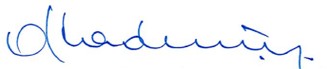 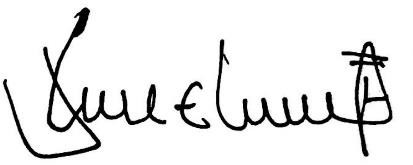 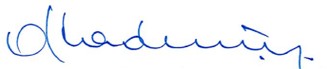 Representante a la Cámara	Representante a la CámaraDepartamento del Atlántico	Departamento del Cesar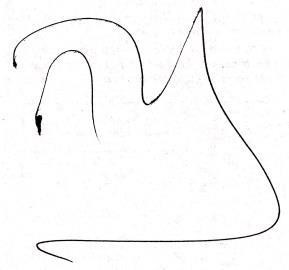 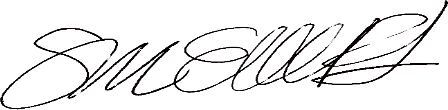 ARTURO CHAR CHALJUB	SARA PIEDRAHITASenador de la República	Representante a la Cámara Departamento de Córdoba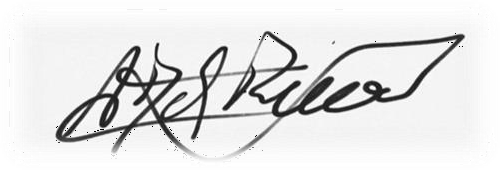 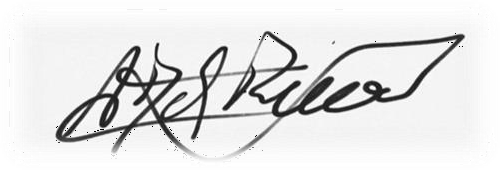 Representante a la CámaraDepartamento de Bolívar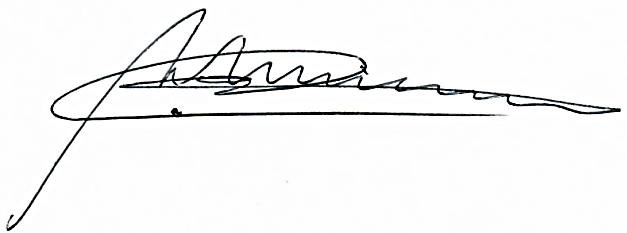 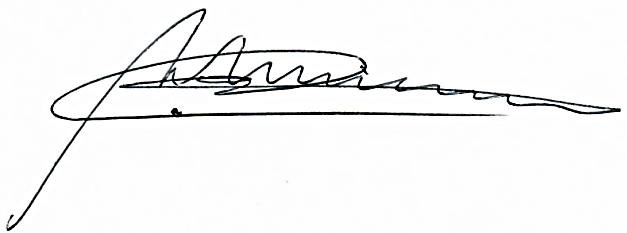 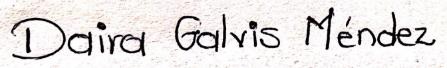 CARLOS MARIO FARELO	DAIRA GALVIS MÉNDEZ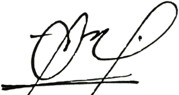 Representante a la Cámara	Senadora de la República Departamento del Magdalena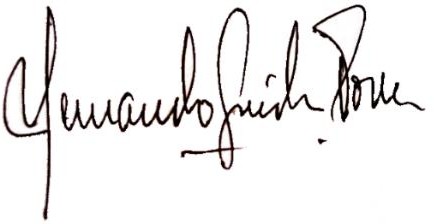 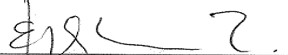 ELOY CHICHI QUINTERO	HERNANDO GUIDA PONCERepresentante a la Cámara	Representante a la CámaraDepartamento del Cesar	Departamento del Magdalena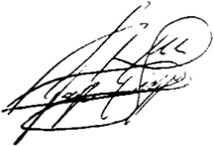 JORGE BENEDETTI MARTELO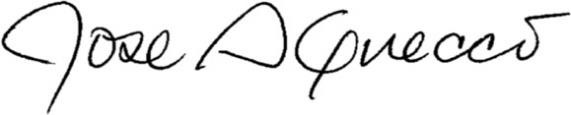 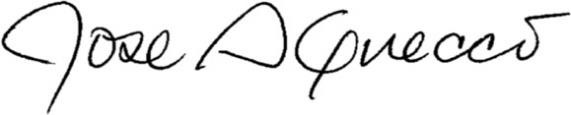 Representante a la Cámara	Senador de la República Departamento de Bolívar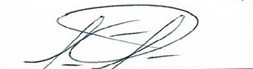 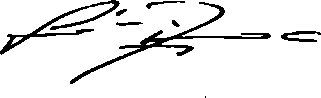 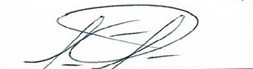 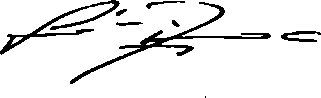 Representante a la Cámara	Representante a la CámaraDepartamento del Atlántico	Departamento del MagdalenaKELYN GONZÁLEZ DUARTE	MILENE JARAVA DIAZ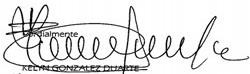 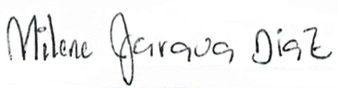 Representante a la Cámara	Representante a la CámaraDepartamento del Magdalena	Departamento de Sucre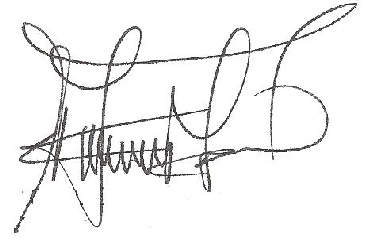 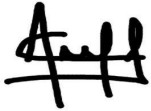 AQUILEO MEDINA ARTEAGA	ALFREDO APE CUELLORepresentante a la Cámara	Representante a la CámaraDepartamento del Tolima	Departamento del Cesar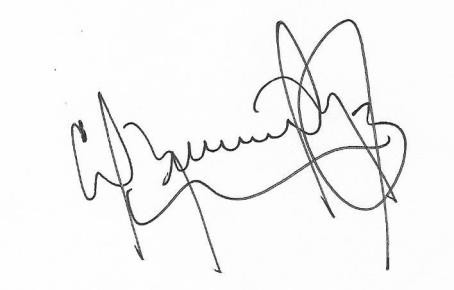 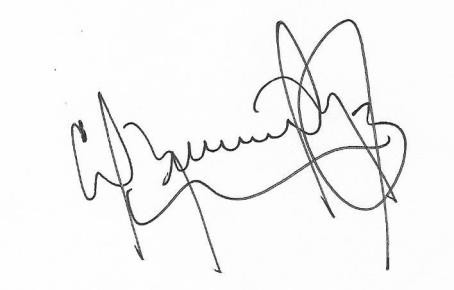 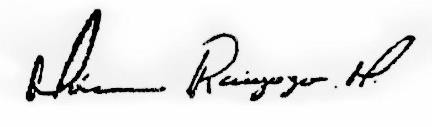 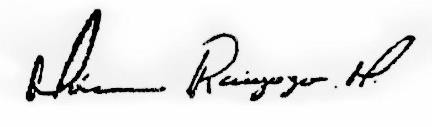 Representante a la Cámara Departamento de AntioquiaJAIME RODRÍGUEZ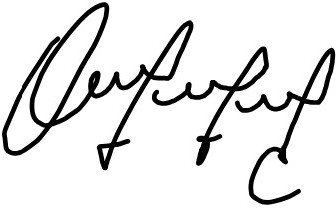 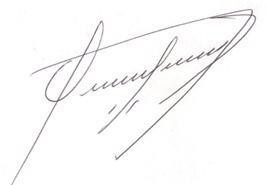 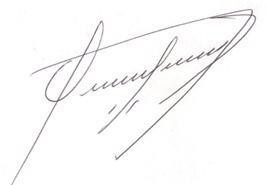 Representante a la Cámara Departamento del Meta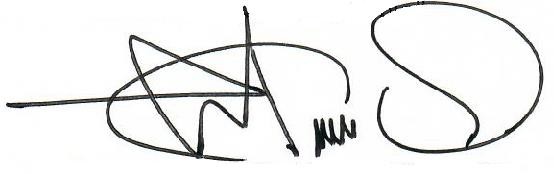 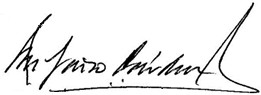 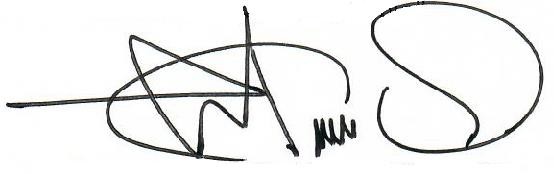 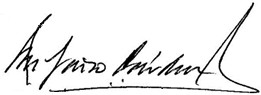 Representante a la Cámara	Representante a la CámaraDepartamento del Huila	Departamento del Cauca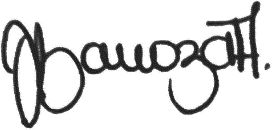 DAVID PULIDO NOVOA	JEZMI BARRAZA ARRAUT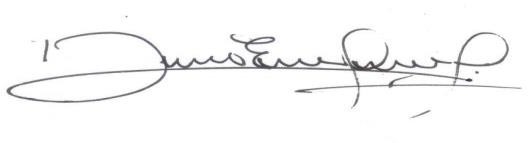 Representante a la Cámara	Representante a la CámaraDepartamento del Guaviare	Departamento del Atlántico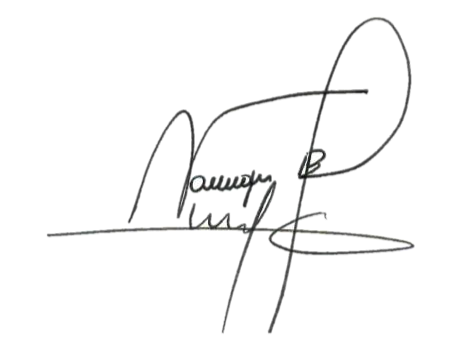 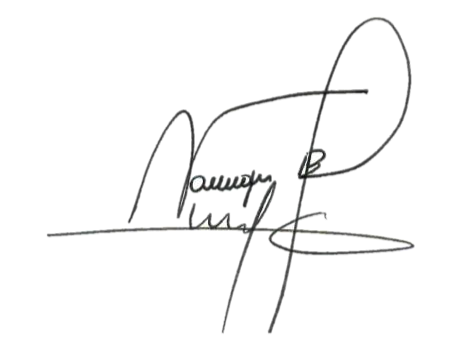 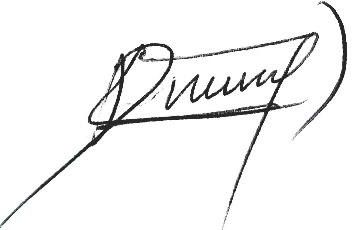 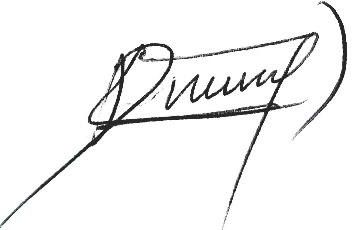 FRANKLIN LOZANO DE LA OSSA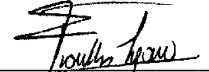 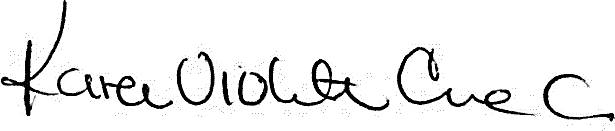 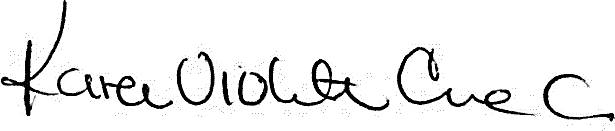 Representante a la Cámara	Representante a la CámaraDepartamento del Magdalena	Departamento de BolívarJORGE BENEDETTI MARTELO	JOSÉ GABRIEL AMARRepresentante a la Cámara	Representante a la CámaraDepartamento de Bolívar	Departamento del Atlántico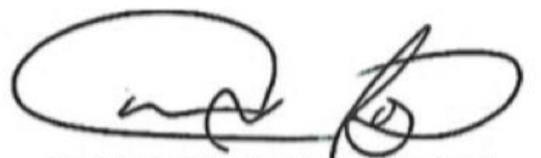 ARMANDO ZABARAÍN D`ARCE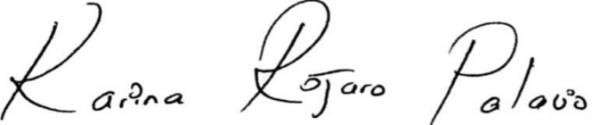 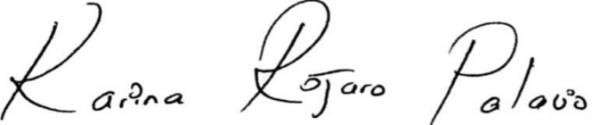 Representante a la Cámara	Representante a la CámaraDepartamento del Atlántico	Departamento del Atlántico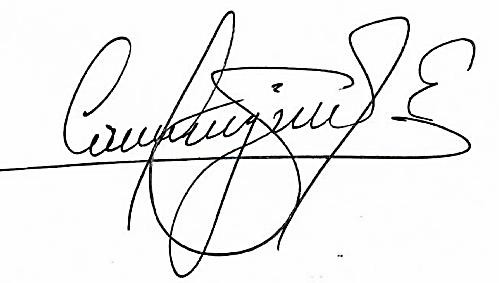 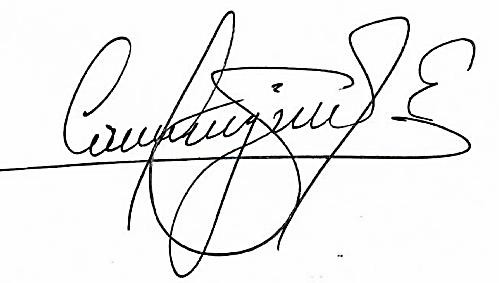 HERNANDO GUIDA PONDERepresentante a la Cámara Departamento del Magdalena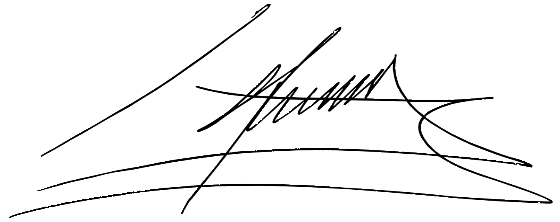 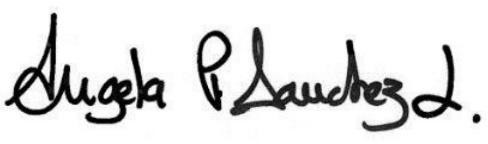 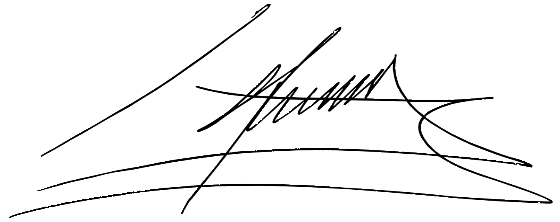 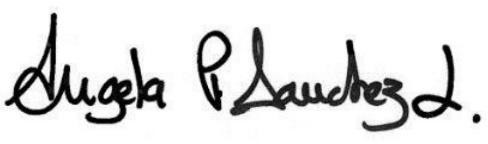 Representante a la Cámara	Representante a la CámaraDepartamento del Caquetá	Bogotá D.C.ANA MARÍA CASTAÑEDA	JAIRO HUMBERTO CRISTO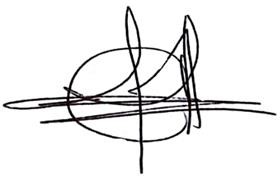 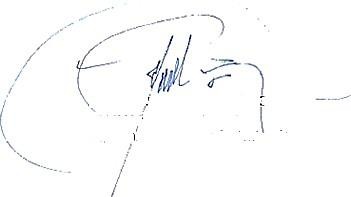 Senadora de la República	Representante a la Cámara Departamento de Nte. de Santander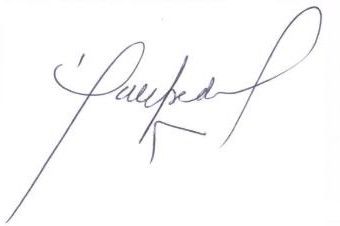 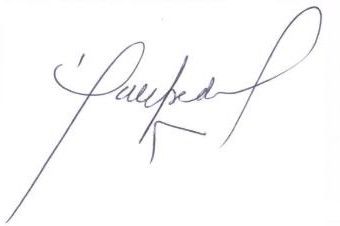 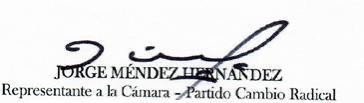 JORGE MÉNDEZ HERNÁNDEZRepresentante a la Cámara Departamento de San Andrés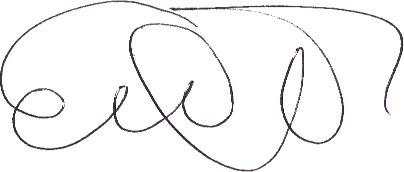 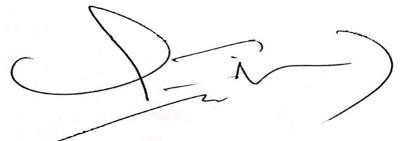 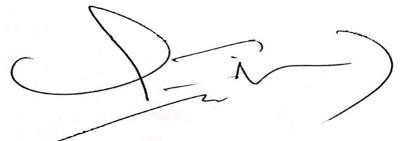 ELIZABETH JAI-PANG DIAZRepresentante a la Cámara	Senador de la República Departamento de San AndrésPROYECTO DE LEY 	DE 2021POR MEDIO DE LA CUAL SE REGULA LA PRESTACIÓN DEL SERVICIO DE ALUMBRADO PÚBLICO Y SE DICTAN OTRAS DISPOSICIONESEXPOSICIÓN DE MOTIVOSLa Constitución Política de 1991 desarrolló el tema de los servicios públicos dentro del Título XII “Del Régimen Económico y de la Hacienda Pública” en el Capítulo V “De la finalidad social del Estado y de los servicios públicos” bajo la implantación de 3 importantes componentes:Su apertura, internacionalización y globalización.Un proceso de modernización del estado, que implica la adopción de métodos y sistemas propios de la gerencia privada al sector público estatal, en reemplazo del estado burocrático tradicional.Un cambio radical en el papel que asume el estado, ya no es su exclusivo prestador, sino que ahora se ocupa de garantizar su prestación por diferentes actores públicos o privados, conservando para sí la regulación, el control y vigilancia de los servicios públicos sin importar el sujeto que los preste.Bajo esa redefinición constitucional, el artículo 365 de la Constitución Política textualmente, dispuso lo siguiente:“Los servicios públicos son inherentes a la finalidad social del Estado. Es deber del Estado asegurar su prestación eficiente a todos los habitantes del territorio nacional.Los servicios públicos estarán sometidos al régimen jurídico que fije la Ley, (...)”La disposición del artículo 365 de la Constitución Política nos indica que una de las manifestaciones principales del carácter social del Estado está dada por la garantía de la prestación adecuada de los servicios públicos, al punto que el Constituyente dispuso un capítulo específico para subrayar su importancia y su "inherencia" a la cláusula de estado social; como consecuencia directa de esa orientación el mismo artículo ordena que los servicios públicos deben estar sometidos al régimen jurídico que fije la ley, esto es, su prestación se encuentra sometida a reserva de ley, de tal forma que le corresponde al Congreso, de manera irrenunciable, atender este especial llamado que le hace la Constitución Política para entrar a regular esta particular materia, cuyo marco jurídico debe quedar contenido en la ley como reflejo por excelencia del principio democrático y garantía del pluralismo político.En lo que concierne a la prestación del servicio de alumbrado público se observa que el Congreso se encuentra en mora de cumplir con su deber misional de proferir una ley que regule dicha actividad y la encauce en los postulados del estado social de derecho. En efecto, los únicos antecedentes legislativos existentes en nuestro ordenamiento jurídico sobre el alumbrado público se remontan primero, a la Ley 97 de 1913 y a la Ley 84 de 1915 y segundo, ya en fecha más reciente, a la Ley 1819 de 2016; no obstante, cada una de ellas tiene un enfoque estrictamente tributario y en consecuencia, ninguna contiene una regulación que determine los parámetros de prestación del servicio acordes con la cláusula de estado social de derecho; de allí surge la primera justificación del presente proyecto de ley, el cual persigue suplir el actual vacío legal existente respecto de la prestación del servicio de alumbrado público, y que ha dado lugar a que hasta la fecha se haya venido prestando bajo disposiciones normativas infra-legales, reglamentarias y/o regulatorias siendo imprescindible que sea la ley la que lo regule.Al analizar las disposiciones constitucionales que regulan los servicios públicos, la Corte Constitucional en sentencia C-272/16 destacó las siguientes consideraciones:“(i) hay una relación inescindible entre la cláusula de Estado social y la prestación de los servicios públicos, por expresa disposición constitucional; (ii) la ley debe fijar el régimen jurídico de su prestación, que puede ser llevada a cabo por el Estado o particulares. No obstante, aquél mantiene la potestad de la regulación, control y vigilancia de su suministro; (...) (iv) en cualquier caso, el legislador está en la obligación de asegurar la prestación eficiente de los servicios públicos a todos los habitantes del territorio nación; (...) Así mismo, (vi) el legislador debe llevar a cabo la regulación de los servicios públicos, con el fin de alcanzar, en un marco de sostenibilidad fiscal, el bienestar general, el mejoramiento de la calidad de vida de la población, la distribución equitativa de las oportunidades y los beneficios del desarrollo, fines sociales del Estado (...)” (Negrillas ajenas al original)Conforme a lo anterior, el numeral 23 del artículo 150 de la Constitución Política establece que le corresponde al Congreso hacer las leyes que regirán “la prestación de los servicios públicos”Una segunda justificación del presente proyecto de ley puede extraerse de los resultados de la evaluación realizada por el Departamento Nacional de Planeación en el año 20171 la cual se realizó a partir de una información recolectada de 703 municipios; en ella se detectó que en un 85% de los municipios de los municipios consultados no cuentan con interventor para hacerles seguimiento a la prestación del servicio de alumbrado. En relación con las tarifas se1 Fuente: Informe del DNP de 18 de diciembre de 2017. (https://www.dnp.gov.co/Paginas/DNP-revela-desorden-en- prestaci%C3%B3n-de-servicio-de-alumbrado-p%C3%BAblico-en-el-pa%C3%ADs.aspx).estableció que en algunos municipios y distritos se pagan costos más altos de la tarifa del mercado y que esto se debe a las malas negociaciones que hacen las alcaldías a la hora de contratar el suministro de energía destinada al alumbrado público. A título de ejemplo, el DNP, da cuenta en su evaluación de varias alcaldías con sobrecostos en el servicio de alumbrado público como sucede en Cáceres (Antioquia) y Zona Bananera (Magdalena).Para solucionar este inconveniente que afecta el gasto de los recursos públicos, el DNP propuso que la Superintendencia de Servicios Públicos asuma la vigilancia y control de la calidad en la prestación. Igualmente, propuso solicitar a la Contraloría General de la Nación una auditoría excepcional para la prestación del servicio de alumbrado público.Por otra parte, al analizar los costos que se asumen por administración, operación y mantenimiento del servicio de alumbrado público, la evaluación efectuada por el DNP encontró que en promedio el gasto de administración, operación y mantenimiento por luminaria es de 218.633 pesos, siendo la región de los Llanos la que registra el menor promedio con 78.389 pesos por luminaria y la región Caribe la que registra el mayor promedio con 384.942 pesos por luminaria. Sin embargo, el estudio encontró casos extremos como que en un municipio del país los gastos por administración, operación y mantenimiento por luminaria cuesta 5.559 pesos y en otro el costo asciende a 1.511.067 pesos.Esta heterogeneidad en las tarifas de energía y costos de operación se debe en gran parte a la falta de control. Según los datos de la evaluación sólo el 19,4% de los municipios visitados tiene sistemas de medición precisos para la verificación del suministro de energía; es así como el estudio del DNP encontró que en el 26,9% de los municipios no se verifica, en el 7,5% se hace según los datos de la interventoría, en el 26,9% se paga el suministro con información del cálculo realizado por el operador, en el 32,8% según inventario del municipio y en el 38,8% de los casos se paga según el inventario del comercializador.Con respecto al tema ambiental, la evaluación encontró que el 55,1% de municipios encuestados no cuentan con un plan de manejo ambiental para la disposición de los residuos de alumbrado público. Esto puede llevar a que se haga una mala disposición en los residuos de alumbrado.La breve alusión efectuada sobre algunos de los aspectos recogidos en la evaluación realizada por el DNP acreditan la importancia práctica e ingente necesidad sustancial de que aspectos tales como el objeto y alcance de la prestación del servicio, principios rectores, criterios para determinar la estructura de costos, desarrollo de la función de control inspección, control y vigilancia a cargo del Estado, la definición de elementos estructurales del impuesto de alumbrado público entre otros, sean regulados en una ley a través de la cual se garantice la consecución de las finalidades sociales del Estado.Debe destacarse que el servicio del alumbrado público proporciona iluminación a calles, plazas, parques, alrededores de escenarios deportivos, caminos y carreteras a cargo del municipio, zonas peatonales y de parqueo vehicular o bahías y andenes, es entonces un servicio que puede ser considerado, conforme a la doctrina económica, un bien público no divisible prestado a una colectividad.Desde un punto de vista urbanístico el alumbrado público permite transitar con dirección y ubicación, así como evitar accidentes. Por otro lado, proporciona una mejor estética a los lugares públicos que lo reciben. Pero quizás su principal efecto benéfico se predica en el incremento de la percepción de seguridad, bienestar y tranquilidad que se genera en la colectividad cuando se dispone de zonas adecuadamente iluminadas. Por el contrario, la carencia de iluminación en bienes y áreas de uso público es usualmente asociada por las autoridades de policía con la facilidad para la comisión de delitos y la disminución de índices de seguridad. A la inversa, la iluminación de esos espacios aumenta sustancialmente la percepción de seguridad pública y proporciona tranquilidad a los habitantes en general.Lo anterior, implica que el servicio de alumbrado público persigue beneficiar a la población residente o transeúnte de nuestros distritos, municipios, corregimientos y zonas rurales generando condiciones de seguridad, tranquilidad y bienestar para todo aquél que eventualmente haga uso de los espacios de tránsito público que reciben el alumbrado. Así las cosas, los bienes que proporciona esta prestación son dirigidos a todas las personas que los usen y, por lo tanto, tienen una proyección colectiva y general, antes que individual que debe ser garantizada por la ley.El presente proyecto de ley encuentra una tercera justificación desde el punto de visto económico en la medida en que a través del mismo se definen los principales elementos del impuesto de alumbrado público estableciendo un marco legal homogéneo de obligatoria observancia para los municipios y distritos que utilicen dicho tributo como fuente de financiación de este servicio público esencial; lo anterior, de una parte, bajo parámetros técnicos objetivos e idóneos y por otra parte, siguiendo criterios de costos eficientes, proporcionales y razonables; de tal forma que las disposiciones del presente proyecto de ley contribuyen a conformar un escenario de seguridad jurídica, sostenibilidad eficiente del servicio y equidad con los sujetos pasivos contribuyentes.La ausencia de los elementos anteriores aplicables en la creación y aplicación del impuesto de alumbrado público ha dado lugar a un elevado volumen de actividad litigiosa2 consecuencia directa de la carencia de unas reglas de juego claras, uniformes, equitativa, proporcionadas y justas ceñidas además a criterios técnicos apropiados y a justificaciones de2 Sobre el particular se pueden consultar las siguientes decisiones: Sentencia de 3 de noviembre de 2010, exp. 16667, C.P. Hugo Fernando Bastidas Bárcenas, de 5 de mayo 2011, exp. 17822 C.P. William Giraldo Giraldo, de 3 de octubre de 2011, exp. 18330, C.P. Carmen Teresa Ortiz de Rodríguez, de 10 de mayo de 2012, exp. 18043 C.P. Martha Teresa Briceño de Valencia, de 15 de noviembre de 2012, exp. 18440, C.P. Carmen Teresa Ortiz de Rodríguez, de 11 de julio de 2013, exp.19302, C.P. Martha Teresa Briceño de Valencia, de 7 de mayo de 2014, exp. 19928, C.P. Jorge Octavio Ramírez Ramírez, de 26 de febrero de 2015, exp. 19042, C.P. Hugo Fernando Bastidas Bárcenas, de 2 de julio de 2015, exp. 19943,C.P. Carmen Teresa Ortiz de Rodríguez, de 24 de septiembre de 2015, exp. 21217, C.P. Jorge Octavio Ramírez Ramírez, de 8 de marzo de 2019, exp. 23218, C.P. Julio Roberto Piza Rodríguez, de 4 de abril de 2019, exp. 24062, C.P. Stella Jeannette Carvajal Basto, entre muchas otras.costos debidamente soportados. En el presente proyecto de ley se hace eco a esa histórica situación de controversia judicial que ha venido afrontado este servicio en nuestro país y a cuya solución se persigue contribuir de manera decidida con la definición de las disposiciones legales que conforman el proyecto de ley que somete a consideración y debate de los honorables congresistas.Debe destacarse que la carencia del marco legal que se conforma con el presente proyecto de ley ha dado lugar a que venga siendo el Consejo de Estado quien haya tenido que asumir el rol de aclarar y definir variados aspectos relativos al impuesto de alumbrado público3 labor que el Congreso reconoce acogiendo en el presente proyecto de ley la encomiable gestión realizada por el máximo Tribunal de lo Contencioso Administrativo; al tiempo que se persigue saldar de manera definitiva la deuda histórica frente al servicio de alumbrado público aún desprovisto de una ley que defina su régimen jurídico.Atentamente,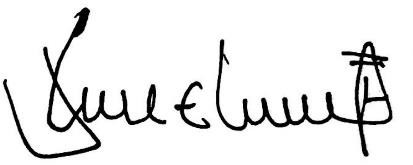 Representante a la Cámara	Representante a la CámaraDepartamento del Atlántico	Departamento del CesarARTURO CHAR CHALJUB	SARA PIEDRAHITASenador de la República	Representante a la Cámara Departamento de Córdoba3 Se destaca de manera especial la labor unificatoria de su jurisprudencia realizada por el Consejo de Estado en SENTENCIA DE UNIFICACIÓN 2019-CE-SUJ-4-009 Sala de lo Contencioso Administrativo, Sección Cuarta, Consejero Ponente: Milton Chaves García, proferida el seis (6) de noviembre de dos mil diecinueve (2019), a través de la cual se fijaron una serie de reglas y subreglas+ que persiguen establecer un marco jurídico preciso, coherente y justo en relación con el impuesto de alumbrado público.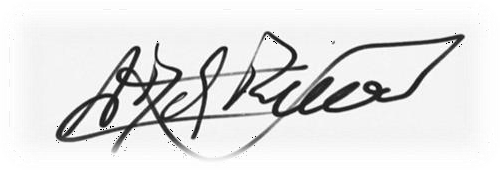 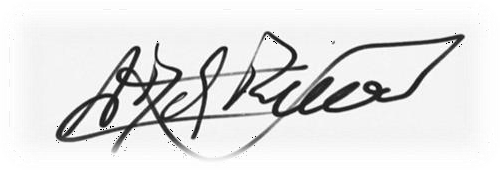 Representante a la CámaraDepartamento de BolívarCARLOS MARIO FARELO	DAIRA GALVIS MÉNDEZRepresentante a la Cámara	Senadora de la República Departamento del MagdalenaELOY CHICHI QUINTERO	HERNANDO GUIDA PONCERepresentante a la Cámara	Representante a la CámaraDepartamento del Cesar	Departamento del MagdalenaJORGE BENEDETTI MARTELORepresentante a la Cámara	Senador de la República Departamento de BolívarRepresentante a la Cámara	Representante a la CámaraDepartamento del Atlántico	Departamento del MagdalenaKELYN GONZÁLEZ DUARTE	MILENE JARAVA DIAZRepresentante a la Cámara	Representante a la CámaraDepartamento del Magdalena	Departamento de SucreAQUILEO MEDINA ARTEAGA	ALFREDO APE CUELLORepresentante a la Cámara	Representante a la CámaraDepartamento del Tolima	Departamento del CesarRepresentante a la Cámara Departamento de AntioquiaJAIME RODRÍGUEZRepresentante a la Cámara Departamento del MetaJHON JAIRO CÁRDENASRepresentante a la Cámara	Representante a la CámaraDepartamento del Huila	Departamento del CaucaJEZMI BARRAZA ARRAUT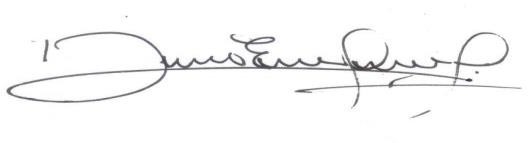 Representante a la Cámara Departamento del AtlánticoDIDIER LOBO CHINCHILLASenador de la RepúblicaFRANKLIN LOZANO DE LA OSSARepresentante a la Cámara	Representante a la CámaraDepartamento del Magdalena	Departamento de BolívarJORGE BENEDETTI MARTELO	JOSÉ GABRIEL AMARRepresentante a la Cámara	Representante a la CámaraDepartamento de Bolívar	Departamento del AtlánticoARMANDO ZABARAÍN D`ARCERepresentante a la Cámara	Representante a la CámaraDepartamento del Atlántico	Departamento del AtlánticoHERNANDO GUIDA PONDERepresentante a la Cámara Departamento del MagdalenaRepresentante a la Cámara	Representante a la CámaraDepartamento del Caquetá	Bogotá D.C.ANA MARÍA CASTAÑEDA	JAIRO HUMBERTO CRISTOSenadora de la República	Representante a la Cámara Departamento de Nte. de SantanderJORGE MÉNDEZ HERNÁNDEZRepresentante a la Cámara Departamento de San AndrésELIZABETH JAI-PANG DIAZRepresentante a la Cámara	Senador de la República Departamento de San Andrés